Name ______________________________	Date _______________	 Period _______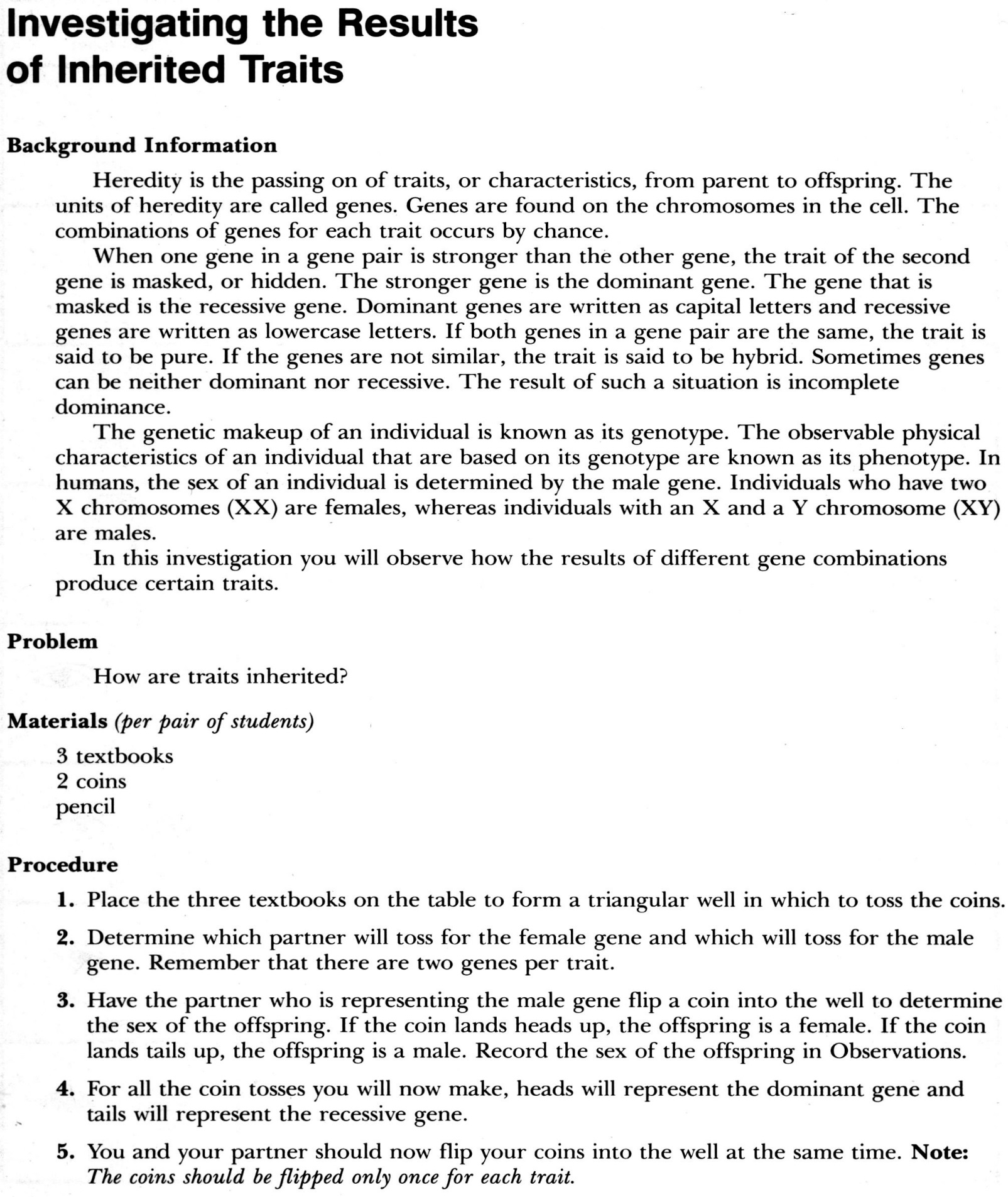 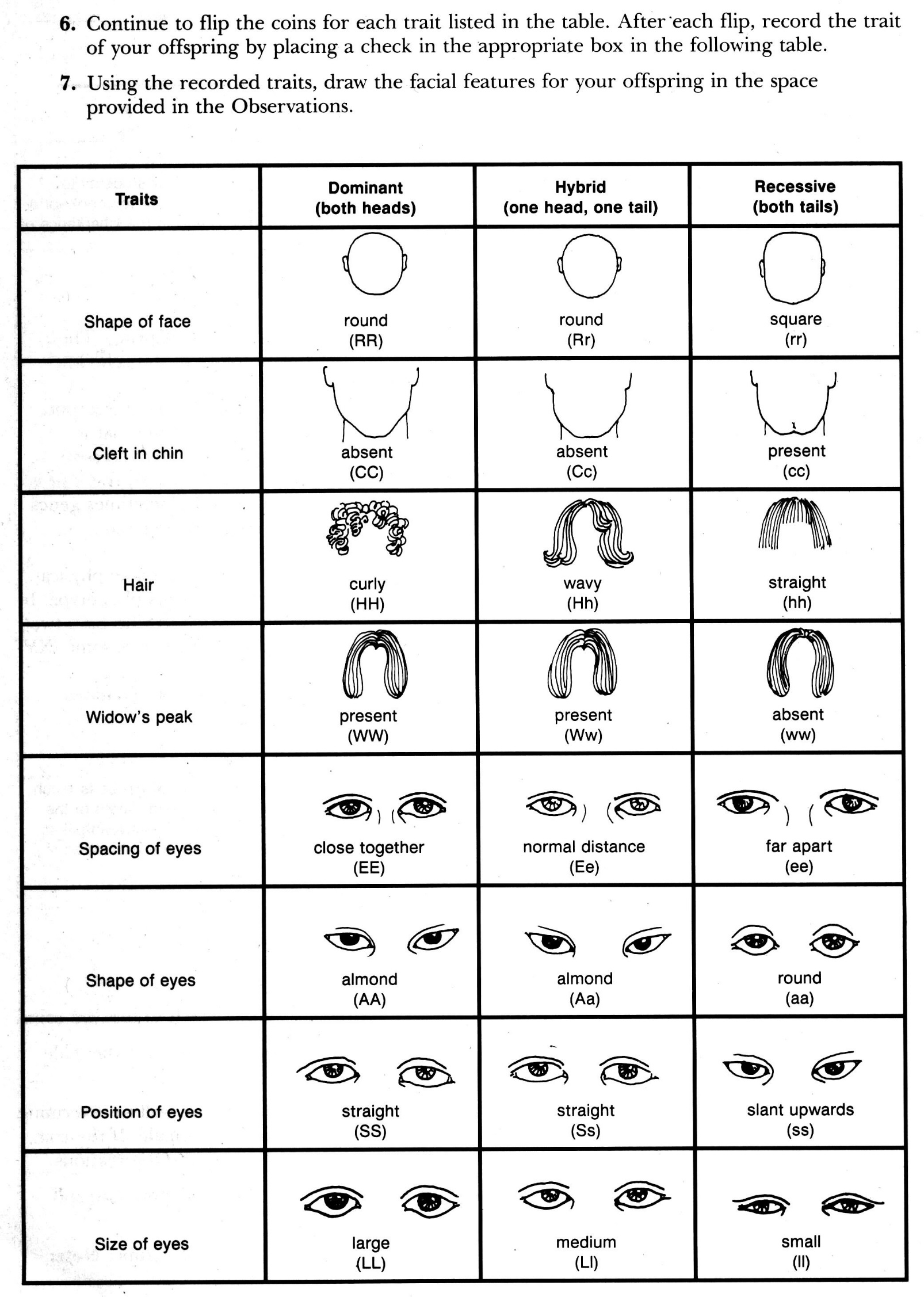 bName of offspring___________________________________________________________________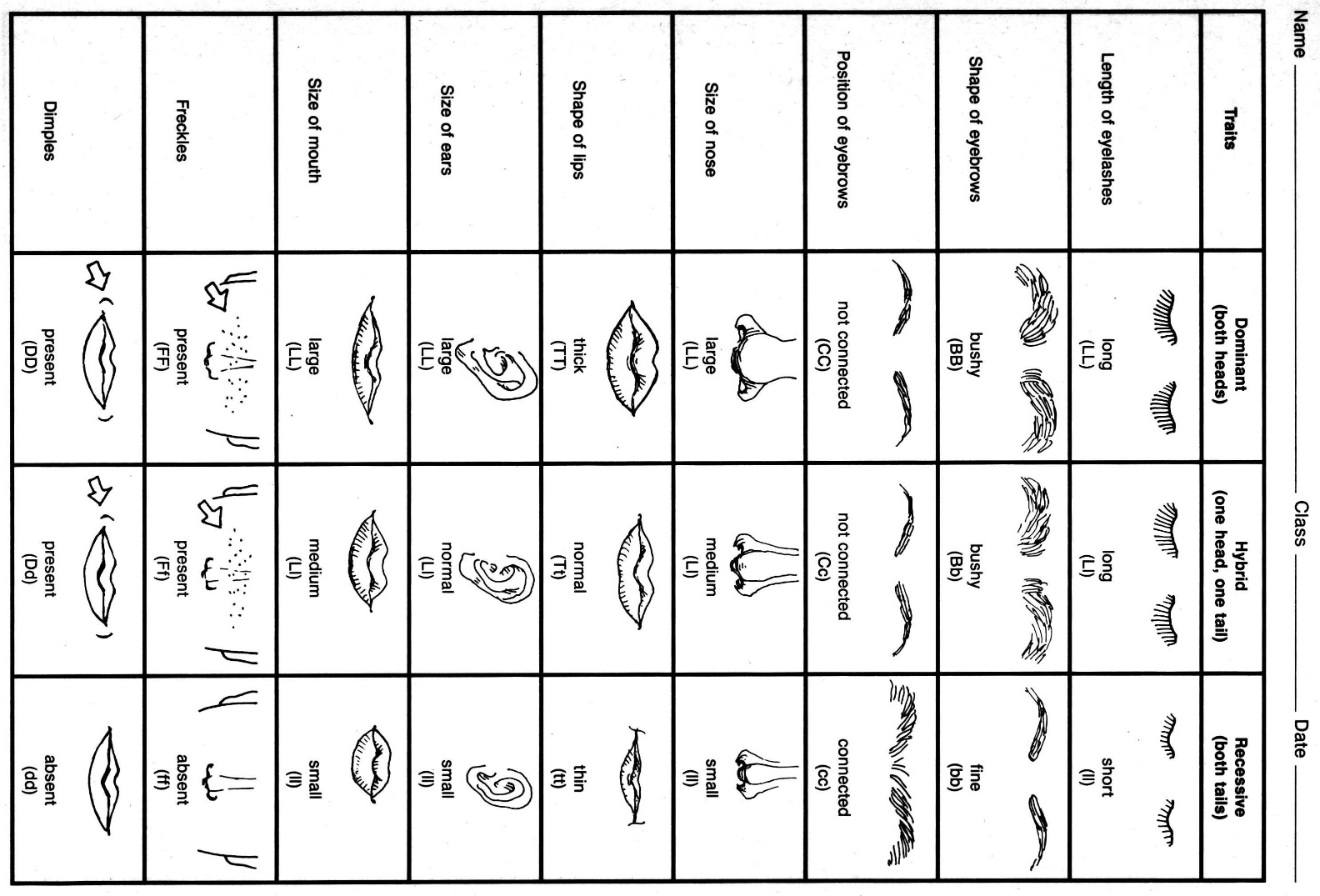 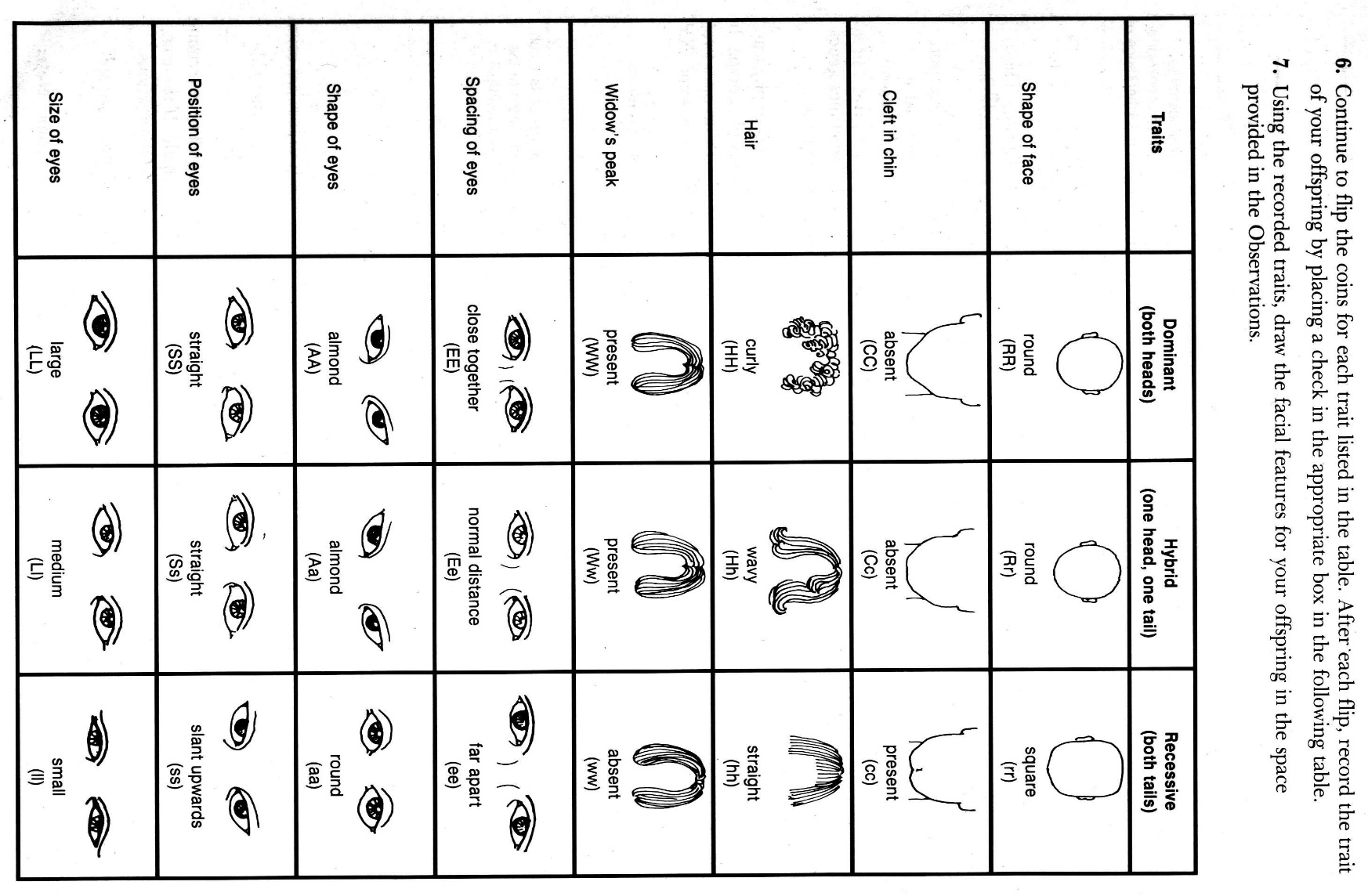 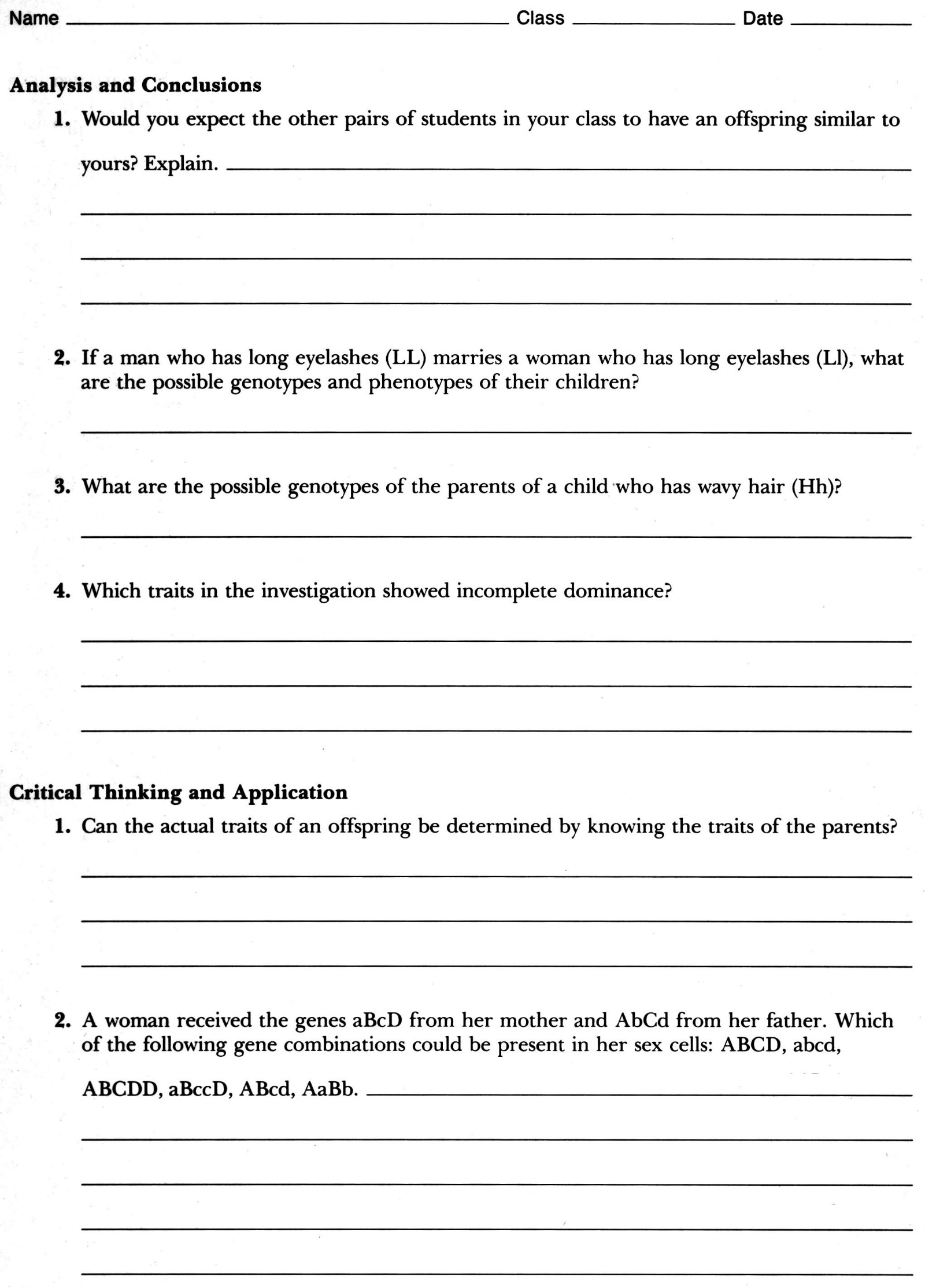 Sex of offspring __________________